LUCHTKUSSEN HANDLEIDING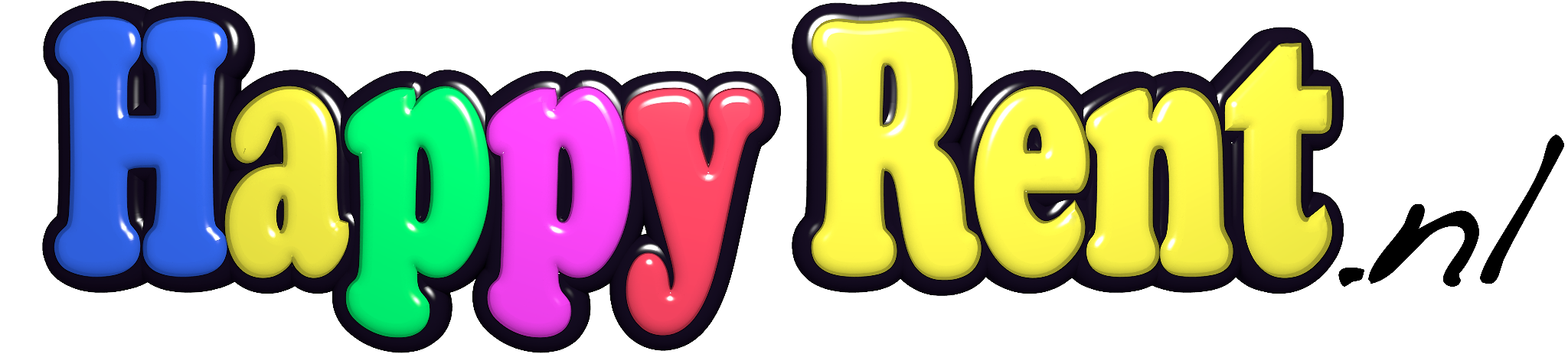  BELANGRIJK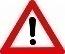 Er moet minimaal 1 meter vrije ruimte rondom het luchtkussen bevinden.Controleer de bodem op scherpe voorwerpen.De ondergrond mag niet hellend zijn. (maximaal 5%)De locatie moet vrij zijn van gevaarlijke omstandigheden (voorbijrijdend verkeer etc.)Wikkel de haspel volledig af indien u dit gebruikt.Zorg voor een vrije stroomgroep en controleer of het stopcontact geaard is.Indien het luchtkussen op een verharde ondergrond staat, bent u verplicht valmatten te plaatsenHet is ten alle tijden verplicht het luchtkussen te verankeren. Indien dit niet mogelijk is met haringen, bent u verplicht het luchtkussen te verankeren met bijvoorbeeld zandzakken.U bent zelf verantwoordelijk voor begeleiding en toezicht door een volwassene (18+).Controleer het springkussen voor gebruik op bovenstaande punten en bouw op volgens de instructiesLET OP: Indien er een ongeval heeft plaatsgevonden, bent u verplicht dit te noteren op ons registratieformulier. U vindt het formulier op onze website.LUCHTKUSSEN OPBOUWENStap 1: Plaatsen, uitrollen en uitvouwen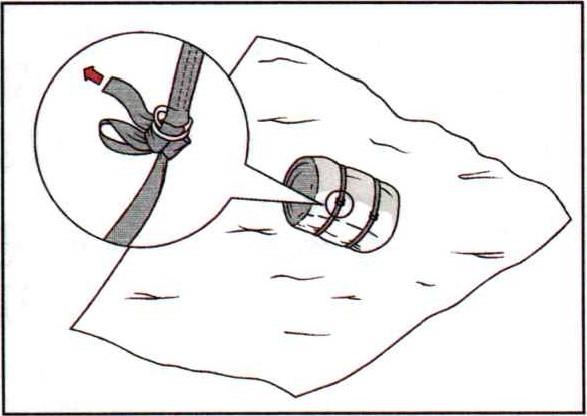 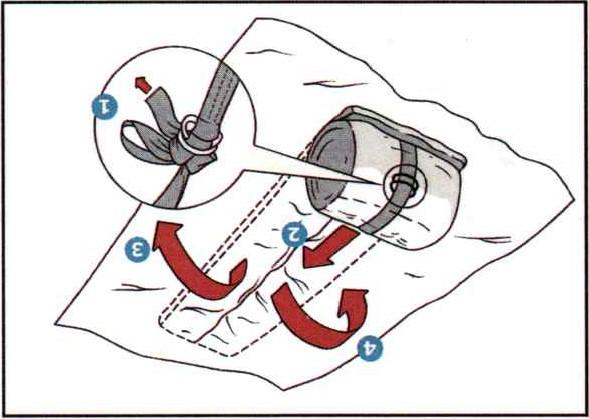 * Plaats het kussen op de grond	      		* Rol het kussen uit en vouw de rest* Maak de spanbanden los				  naar buiten.Stap 2: Opblazen					Stap 3: Controleren	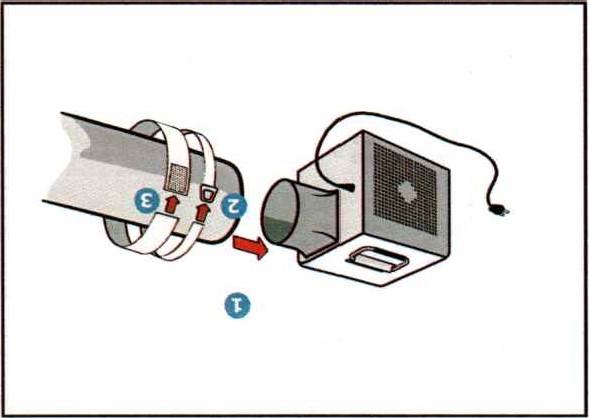 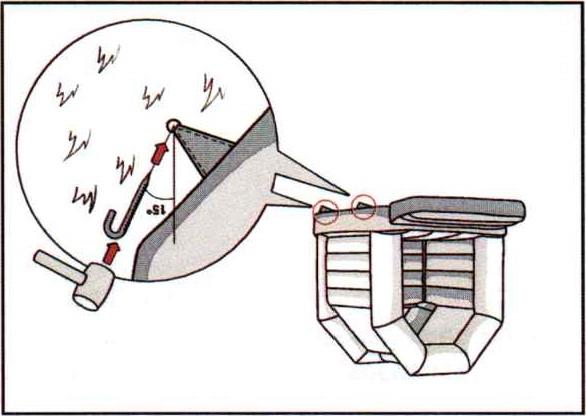 * Plaats de luchtslang en maak de spanband dicht		* Steek de haringen op 15 graden.	   * De luchtslang moet maximaal gestrekt		* De haringen mogen niet meer dan 25mm.   zijn en mag niet om zijn as gedraaid zijn		   boven de grond uitsteken						        Stap 4: Gebruiken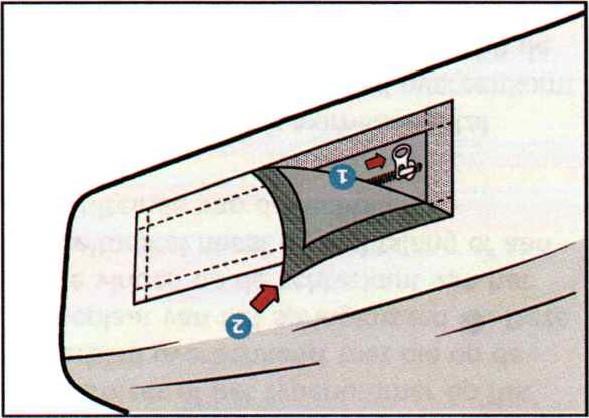 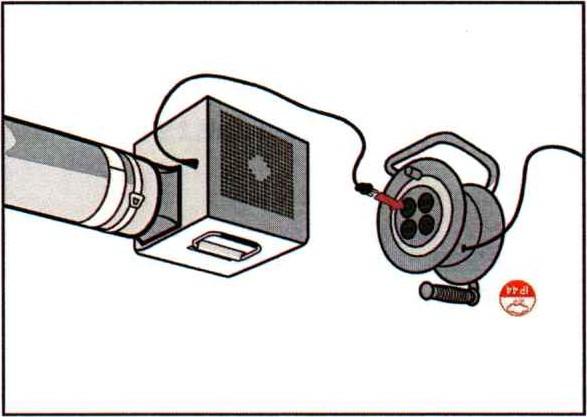 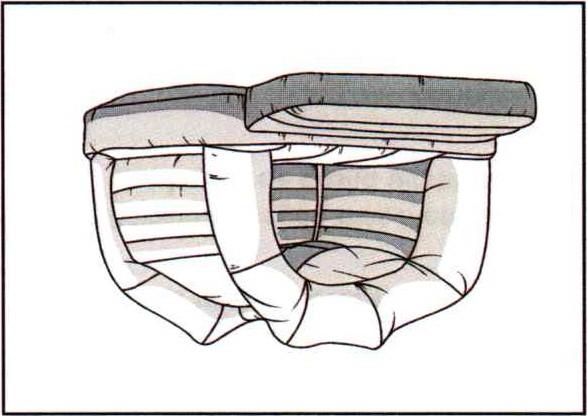 * Sluit alle luchtuitlaten van	  * Sluit de blower aan het 	        * Observeer het opblaasproces    het springkussen.		     stopcontact.   			en begeleid het kussen.LUCHTKUSSEN AFBOUWENStap 1: Stroomvoorziening afsluiten en lucht eruit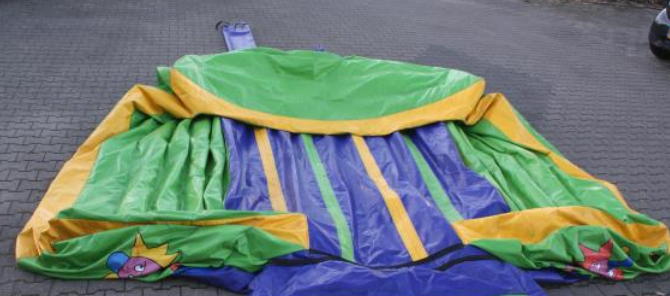 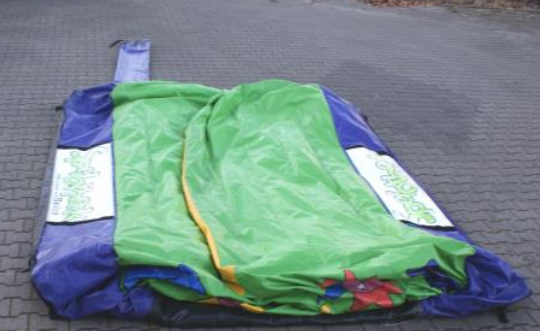 * Haal het stroom eraf en verwijder de blower	* Maak het kussen gelijkmatig vlak
  * Open de luchtuitlaten en laat 15 min. liggen	* Vouw uitstekende delen naar binnen
  * Verwijder de verankering				* Rol (bij stap 3) altijd naar een luchtgat toe 
                                                                                      zodat het laatste lucht weg kan
Stap 2: Opvouwen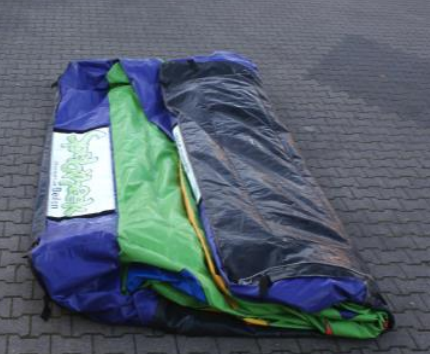 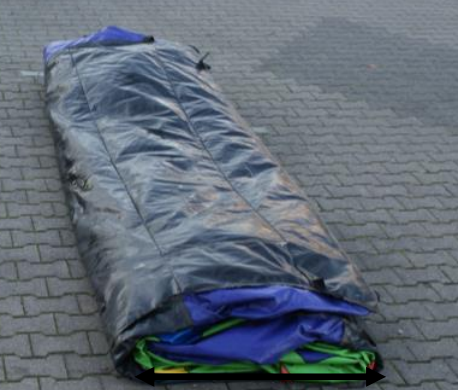 * Vouw het kussen van buiten naar binnen		* Zorg ervoor dat er uiteindelijk een baan van                                                                                    palletbreedte (1 a 1,5 meter) overblijft. Stap 3: Oprollen en spanband erom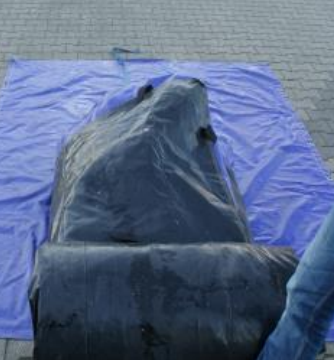 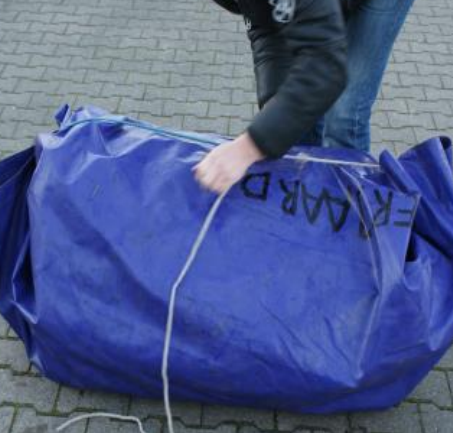 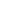 * Plaats de pallet onder het uiteinde van 		* Maak de spanbanden vast  	    de kussen (zie bruin rechthoek op foto)* Rol met 2 personen het kussen, zo strak     mogelijk, richting de palletLET OP:Als het luchtkussen niet opgerold of niet palletbreed op de pallet ligt, brengen wij hiervoor kosten in rekening! (Het kussen past anders niet op de pompwagen en in de bakwagen)Werkt iets niet naar behoren? Bel of app ons zodat we direct kunnen kijken naar een oplossing. Wil jij ons helpen het kussen zo lang mogelijk mooi en netjes te houden? Bij sputteren of motregen:Het kussen aan laten staan, zodat het regen er langs looptHaspel rechtop zetten, zodat er geen water in het stopcontact looptBij harde regen:Het kussen uitzettenHet kussen dubbelvouwen, zo dat je de onderkant ziet. Zodat het water niet IN het kussen kan loopt. Wanneer er regen in het kussen komt, is het bijna onmogelijk om het kussen nog op te rollen door het gewicht. Ook is het zeer moeilijk om de regen uit het kussen te verwijderen. Haspel en blower ergens droog neerzettenBij harde windstoten of meer dan windkracht 4:Het kussens uitzetten en niet gebruiken!Wanneer bovenstaande niet opgevolgd is en wij daardoor extra werk met het luchtkussen hebben, kunnen er kosten in rekening gebracht worden. 